KEMENTERIAN RISET, TEKNOLOGI, DAN PENDIDIKAN TINGGI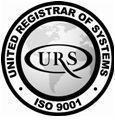 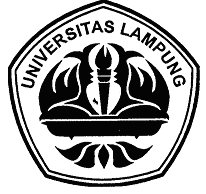 UNIVERSITAS LAMPUNGFAKULTAS KEGURUAN DAN ILMU PENDIDIKANJl. Prof. Dr. Soemantri Brojonegoro No. 1  Bandar Lampung 35145  Tel (0721) 704 624 Fax (0721) 704 624TANDA TERIMA BUKU SUMBANGAN ALUMNISudah terima dari	: 	 ..................................................NPM	:	 ..................................................Jurusan	: 	Pendidikan Bahasa dan SeniProgram Studi	: 	Magister Pendidikan Bahasa InggrisJudul Buku dan Penerbit	: 	1. 	...........................................................................................................			...........................................................................................................		2. 	...........................................................................................................			...........................................................................................................		3.  	...........................................................................................................			...........................................................................................................						Bandar Lampung, ...................... 20...						Yang menerima,						Tresia Noviyanti-----------------------------------------------------------------------------------------------------------------------------------------------KEMENTERIAN RISET, TEKNOLOGI DAN PENDIDIKAN TINGGIUNIVERSITAS LAMPUNGFAKULTAS KEGURUAN DAN ILMU PENDIDIKANJl. Prof. Dr. Soemantri Brojonegoro No. 1  Bandar Lampung 35145  Tel (0721) 704 624 Fax (0721) 704 624TANDA TERIMA BUKU SUMBANGAN ALUMNISudah terima dari	: 	 ..................................................NPM	:	 ..................................................Jurusan	: 	Pendidikan Bahasa dan SeniProgram Studi	: 	Magister Pendidikan Bahasa InggrisJudul Buku dan Penerbit	: 	1. 	...........................................................................................................			...........................................................................................................		2. 	...........................................................................................................			...........................................................................................................		3.  	...........................................................................................................			...........................................................................................................						Bandar Lampung, ...................... 20...						Yang menerima,						Tresia NoviyantiNo. HP:No. HP: